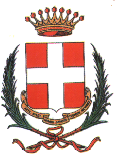 Città di AstiDOMANDA per l’attribuzione di contributi del  Fondo per il sostegno all’accesso alle abitazioni in locazione Annualità 2019 e 2020Ambito territoriale n. 8COMUNE CAPOFILA: ASTIElenco Comuni appartenenti all’ambito, così come individuati dai provvedimenti regionali:ANTIGNANO, ARAMENGO, ASTI, AZZANO D'ASTI, BALDICHIERI D'ASTI, CALLIANO, CAMERANO CASASCO, CANTARANA, CASORZO, CASTAGNOLE MONFERRATO, CASTELL'ALFERO, CASTELLERO, CASTELLO DI ANNONE, CELLE ENOMONDO, CERRETO D'ASTI, CERRO TANARO, CHIUSANO D'ASTI, CINAGLIO, CISTERNA D'ASTI, COCCONATO, CORSIONE, CORTANDONE, CORTANZE, CORTAZZONE, COSSOMBRATO, CUNICO, FRINCO, GRANA, GRAZZANO BADOGLIO, ISOLA D'ASTI, MARETTO, MONALE, MONCALVO, MONGARDINO, MONTECHIARO D'ASTI, MONTEMAGNO, MONTIGLIO MONFERRATO, MORANSENGO, PASSERANO MARMORITO, PENANGO, PIEA, PIOVA' MASSAIA, PORTACOMARO, REFRANCORE, REVIGLIASCO D'ASTI, ROBELLA, ROCCA D'ARAZZO, ROCCHETTA TANARO, SAN DAMIANO D'ASTI, SAN MARTINO ALFIERI, SCURZOLENGO, SETTIME, SOGLIO, TIGLIOLE, TONCO, TONENGO, VIALE D'ASTI, VIARIGI, VILLA SAN SECONDO,VILLAFRANCA D'ASTIAl Comune di Asti(Comune di residenza del richiedente alla data del 1° settembre 2020)Richiesta di contributo per il sostegno alla locazione  Fondo di cui all’art. 11, L. 431/1998 e s.m.i.□   anno 2019□   anno 2020(barrare l’opzione  di interesse,  se non esercitata l’opzione,  l’istruttoria è su i due anni)Da presentare al Comune di Asti dal 1° settembre 2020 fino al 30 settembre 2020 con le seguenti modalità:tramite pec all’indirizzo protocollo.comuneasti@pec.it – attenzione Servizio Casa e Lavoro, inviando un unico file in formato pdf contenente sia la domanda che tutta la documentazione richiesta;presso lo Sportello di Segretariato Sociale, Via Natta 3, previo appuntamento ai seguenti recapiti telefonici dedicati, che saranno attivi a partire da Lunedì 24 agosto 2020: 334 1155614 - 334 6475405Io richiedente:Cognome ______________________________________ Nome :__ _______ ________________________Nato a _________________________  (Prov. ______)  il ________________ C.F. ___________________Residente nel Comune di _________________________________ (Prov. _____ )	 c.a.p.  _______________      Indirizzo ________________________________________________________________________________Recapito telefonico __________________________ e-mail/pec_____________________________________presento domanda per accedere ai contributi per  il Fondo sostegno alla locazione di cui all’art. 11, L. n. 431/1998 e s.m.i.A tal fine, sottoscrivo le seguenti dichiarazioni rese ai sensi degli artt. 46 e 47 del D.P.R. n. 445/2000 e s.m.i. e sono consapevole della decadenza dai benefici e delle sanzioni penali previste in caso di dichiarazioni non veritiere e di falsità negli atti, ai sensi degli artt. 75 e 76 del D.P.R. n. 445/2000 e s.m.i.Dichiaro di essere in possesso dei seguenti requisiti:□ ho la cittadinanza italiana    oppure□ ho la cittadinanza di uno Stato appartenente all’Unione Europea _____________________ (specificare)     oppure□ ho la cittadinanza di uno Stato non appartenente all’Unione Europea  _________________ (specificare)     e sono in possesso di regolare titolo di soggiorno in corso di validità. □ ho la residenza nel Comune di Asti;  □sono titolare di un regolare contratto di locazione esclusivamente ad uso abitativo, regolarmente registrato □ per il 2019  			□ per il 2020riferito all’alloggio in cui ho la residenza anagrafica,di categoria catastale   □A2      □A3     □A4     □A5     □ A6□ il canone annuo, escluse le spese accessorie, come risulta dal contratto di locazione non è superiore ad euro  6.000,00 ed è pari ad € __________________;5) Relativamente all’anno 2019:□ sono in possesso di Attestazione ISEE 2020 in corso di validità dalla quale alla voce “SOMMA DEI REDDITI DEI COMPONENTI DEL NUCLEO” risulta un valore  del reddito complessivo del nucleo familiare uguale o inferiore ad € 13.338,26; l’incidenza del canone di locazione 2019 (al netto degli oneri accessori) sul reddito complessivo risultante dalla attestazione ISEE 2020 è superiore al 28%;Relativamente all’anno 2020:□FASCIA A: sono in possesso di Attestazione ISEE 2020 in corso di validità dalla quale alla voce SOMMA DEI REDDITI DEI COMPONENTI DEL NUCLEO risulta un valore  del reddito complessivo del nucleo familiare uguale o inferiore ad € 13.338,26; l’incidenza del canone di locazione 2020 (al netto degli oneri accessori) sul reddito complessivo risultante dalla attestazione ISEE 2020 è superiore al 14%;oppure□ FASCIA B: sono in possesso di Attestazione ISEE 2020 in corso di validità dalla quale alla voce SOMMA DEI REDDITI DEI COMPONENTI DEL NUCLEO risulta un valore  del reddito complessivo del nucleo familiare superiore ad € 13.338,26, ma inferiore ad € 25.000,00 rispetto al quale l'incidenza del canone di locazione 2020 (al netto degli oneri accessori) sul reddito complessivo risultante dalla attestazione ISEE 2020  è superiore al 24%; inoltre il valore ISEE è inferiore a euro 21.329,17;□ il mio nucleo familiare non è assegnatario di alloggio di edilizia sociale e conduttore di alloggio fruente di contributi pubblici nell’anno 2019 e nell’anno 2020;oppure□ il mio nucleo familiare, relativamente all’anno ______	□ è assegnatario di alloggio di edilizia sociale   								□ è conduttore di alloggio fruente di contributi pubblici □ non sono conduttore di alloggio che ha beneficiato di contributi erogati dalla Regione Piemonte per contratti stipulati nell’anno 2019 e nell’anno 2020 tramite le Agenzie sociali per la locazione (ASLo);oppure□ sono conduttore di alloggio che ha beneficiato di contributi erogati dalla Regione Piemonte per contratti stipulati tramite le Agenzie sociali per la locazione (ASLo) relativamente all’anno ________□ non sono conduttore di alloggio che ha beneficiato di contributi del Fondo per la Morosità incolpevole (FIMI) erogati nell’anno 2019 e nell’anno 2020;oppure□ sono conduttore di alloggio che ha beneficiato di contributi del Fondo per la Morosità incolpevole (FIMI) relativamente all’anno _________;9) □ non sono conduttore di alloggio che ha beneficiato nell’anno 2019 e nell’anno 2020 del reddito o pensione di cittadinanza di cui al  Decreto legge n. 4/2019 convertito con Legge n. 26/2019;oppure□ sono conduttore di alloggio che ha beneficiato del reddito o pensione di cittadinanza di cui al  Decreto legge n. 4/2019 convertito con Legge n. 26/2019 relativamente all’anno ______;10) □ nel mio nucleo familiare non sono presenti nell’anno 2019 e nell’anno 2020 titolari di diritti esclusivi di proprietà, usufrutto, uso e abitazione su uno o più immobili (di qualunque categoria catastale) ubicati in qualsiasi località del territorio italiano (concorre a determinare l’esclusività del diritto di proprietà, usufrutto, uso e abitazione, anche la somma dei diritti parzialmente detenuti dai componenti il medesimo nucleo familiare sullo stesso immobile);oppure□ nel mio nucleo familiare sono presenti titolari di diritti esclusivi di proprietà, usufrutto, uso e abitazione su uno o più immobili (di qualunque categoria catastale) ubicati in qualsiasi località del territorio italiano (concorre a determinare l’esclusività del diritto di proprietà, usufrutto, uso e abitazione, anche la somma dei diritti parzialmente detenuti dai componenti il medesimo nucleo familiare sullo stesso immobile) relativamente all’anno ________;oppure□ nel mio nucleo familiare sono presenti titolari della nuda proprietà sui seguenti immobili: _________________ _______________________________oppure□ nel mio nucleo familiare sono presenti titolari di diritti esclusivi di proprietà, usufrutto, uso e abitazione su uno o più alloggi (di qualunque categoria catastale) ubicati in qualsiasi località del territorio italiano che risultano inagibili come da certificazione rilasciata dal Comune di ______________________ (allegata);oppure□ sono legalmente separato/a o divorziato/a, e per effetto di sentenza o accordo omologato ai sensi della normativa vigente, non ho la disponibilità della casa coniugale di cui sono  proprietario sita in ________________ (allegata documentazione indisponibilità)Dichiaro inoltre:□ essendo il reddito complessivo del nucleo inferiore al canone di affitto annuo, di aver percepito un sostegno economico da parte di __________________________________________ □  nell’anno 2019   □ nell’anno 2020 Allego alla domanda la seguente documentazione come richiesta dal bando:□copia di un documento di identità in corso di validità (se la firma non è apposta in presenza dell’impiegato addetto)□copia di regolare titolo di soggiorno in corso di validità;□copia attestazione ISEE 2020 in corso di validità□ copia del contratto di locazione regolarmente registrato;□copia delle ricevute di pagamento dei canoni 2019;□copia delle ricevute di pagamento dei canoni 2020 fino alla data di presentazione della domanda, impegnandomi a presentare quelle relative alle ultime mensilità 2020 entro il termine del 31.1.2021 stabilito dal bando;□certificazione di inagibilità degli alloggi posseduti;□documentazione sulla indisponibilità della casa coniugaleRichiedo che il pagamento del contributo avvenga con le seguenti modalità: accredito bancario o postale su c/c intestato a proprio nome –  IBAN  (allegare anche fotocopia) rimessa diretta  (solo ed esclusivamente per coloro che non sono titolari di conto corrente bancario o postale e per importo inferiore ad €  1.000,00)Data _________________________		Firma ________________________________________________ (*) (*)  Se la firma non è apposta in presenza dell’impiegato addetto, allegare fotocopia di un documento di identità.ALLEGARE INFORMATIVA E AUTORIZZAZIONE AL TRATTAMENTO DATI UTILIZZATI DAL COMUNE